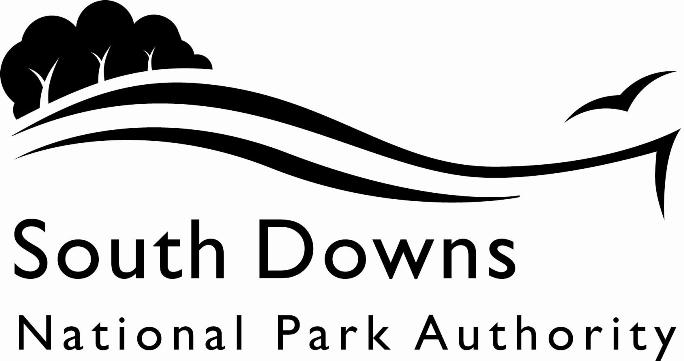 Town and Country Planning Acts 1990Planning (Listed Building and Conservation Area) Act 1990LIST OF NEW PLANNING AND OTHER APPLICATIONS, RECEIVED AND VALIDWEEKLY LIST AS AT 1 February 2022The following is a list of applications which have been received and made valid in the week shown above for the recovered areas within the South Downs National Park (Adur District Council, Arun District Council, Brighton & Hove Council, Wealden District Council, Worthing Borough Council and county applications for East Sussex, Hampshire and West Sussex County Councils), and for all “Called In” applications for the remainder of the National Park area. These will be determined by the South Downs National Park Authority.IMPORTANT NOTE:The South Downs National Park Authority has adopted the Community Infrastructure Levy Charging Schedule, which will take effect from 01 April 2017.  Applications determined after 01 April will be subject to the rates set out in the Charging Schedule (https://www.southdowns.gov.uk/planning/planning-policy/community-infrastructure-levy/).  If you have any questions, please contact CIL@southdowns.gov.uk or tel: 01730 814810.  Want to know what’s happening in the South Downs National Park? 
Sign up to our monthly newsletter to get the latest news and views delivered to your inboxwww.southdowns.gov.uk/join-the-newsletterApplicant:		The Hunter GroupProposal:	Provision of 5no. lodges and extension to existing Tennis Court building to provide two paddle tennis courtsLocation:	Wickwoods Country Club and Spa, Shaves Wood Lane, Albourne, Hassocks, West Sussex, BN6 9DYGrid Ref:	525006 114841Applicant:		Mr LangleyProposal:	Variation of Condition 2 (Plans) relating to planning approval SDNP/21/04801/HOUS, for the addition of a window at ground floorLocation:	White Walls , North Road, Alfriston, BN26 5XDGrid Ref:	551706 103452Applicant:		Mr Guy LowerProposal:	Single storey extension to enlarge kitchen dining areaLocation:	Manor Barn , Ecclesden Lane, Angmering, BN16 4DQGrid Ref:	507838 104433Applicant:		Mr Guy LowerProposal:	Single storey extension to enlarge kitchen dining areaLocation:	Manor Barn , Ecclesden Lane, Angmering, BN16 4DQGrid Ref:	507838 104433Applicant:		Ms N Freshwater & Mr A ParkinsonProposal:	Demolish existing garage and part of outbuilding, and rebuild new garage and workshopLocation:	Frensham Cottage , The Village, Berwick, BN26 6SPGrid Ref:	551906 105184Applicant:		Ms N Freshwater & Mr A ParkinsonProposal:	Demolish small existing garage and part of outbuilding, and rebuild new garage and workshopLocation:	Frensham Cottage , The Village, Berwick, BN26 6SPGrid Ref:	551906 105184Applicant:		Mr and Mrs PughProposal:	Single and two storey rear extension and first floor extensions to front and side.Location:	Highwood, 5 Windmill Lane, East Dean, Eastbourne, East Sussex, BN20 0EEGrid Ref:	555216 98285Applicant:		OpenreachProposal:	Install fixed line broadband electronic communications apparatus.Location:	Bury/Houghton Hill, Houghton, West Sussex, Grid Ref:	500228 110816Applicant:		Mr Leslie WigmanProposal:	Erection of ground and first floor extensionsLocation:	Selden Lodge, France Lane, Patching, Worthing, West Sussex, BN13 3UPGrid Ref:	508545 105738Applicant:		Royal Oak InnProposal:	T1- single ash tree: reduction in height to 6' to allow additional sunlight onto patio area and stop pigeon droppings from going onto public eating area, reducing risk to public health. Photograph 1.T2- group of three ash trees: reduction in height to 6' to allow additional sunlight onto patio area and stop pigeon droppings from going onto public eating area, reducing risk to public health. Photograph 2.T3- group of three ash trees:  reduction in height to 6' to allow additional sunlight onto patio area and stop pigeon droppings from going onto public eating area, reducing risk to public health. Plus these trees are overhanging the outdoor kitchens heat ventilation unit. Photographs 3 & 4.T4-single ash tree: reduction to 6' as it is heavily encroaching onto a telegraph pole and is at risk of damaging phone lines in the future. Photographs 5 & 6.Location:	The Royal Oak Inn , The Street, Poynings, BN45 7AQGrid Ref:	526210 111988Applicant:		Dr Philip DoverProposal:	Retrospective replacement of garden fenceLocation:	2 The Grandstand , The Motor Road, Old Racecourse, Lewes, BN7 1URGrid Ref:	539283 111098Applicant:		Hillier Nurseries LtdProposal:	Proposed reservoir.Location:	Hill Farm , Droxford Road, Swanmore, SO32 2PYGrid Ref:	458818 116500Applicant:		Mr I GraemeProposal:	Conversion of 3 no. residential dwelling houses (C3) into student accommodation (residential institutions - C2) and creating 12no. en-suite bedrooms with communal facilities, off-street parking and external landscaping.Location:	116 Church Lane, West Dean, PO18 0QYGrid Ref:	486061 112560Applicant:		Mr I GraemeProposal:	Conversion of 3no. residential dwelling houses (C3) into student accommodation (residential institutions - C2) and creating 12no. en-suite bedrooms with communal facilities, off-street parking and external landscaping.Location:	116 Church Lane, West Dean, PO18 0QYGrid Ref:	486061 112560Town and Country Planning Acts 1990Planning (Listed Building and Conservation Area) Act 1990LIST OF NEW PLANNING AND OTHER APPLICATIONS, RECEIVED AND VALIDWEEKLY LIST AS AT 1 February 2022The following is a list of applications which have been received and made valid in the week shown above. These will be determined, under an agency agreement, by Chichester District Council, unless the application is ‘called in’ by the South Downs National Park Authority for determination. Further details regarding the agency agreement can be found on the SDNPA website at www.southdowns.gov.uk.If you require any further information please contact Chichester District Council who will be dealing with the application.IMPORTANT NOTE:The South Downs National Park Authority has adopted the Community Infrastructure Levy Charging Schedule, which will take effect from 01 April 2017.  Applications determined after 01 April will be subject to the rates set out in the Charging Schedule (https://www.southdowns.gov.uk/planning/planning-policy/community-infrastructure-levy/).  If you have any questions, please contact CIL@southdowns.gov.uk or tel: 01730 814810.  Want to know what’s happening in the South Downs National Park? 
Sign up to our monthly newsletter to get the latest news and views delivered to your inboxwww.southdowns.gov.uk/join-the-newsletterApplicant:		Mrs Louise PilkingtonProposal:	Conversion of 2 The Old School (single dwelling) back to 2 no. semi-detached cottages.Location:	2 The Old School, Mill Lane, Cocking, Midhurst, West Sussex, GU29 0HHGrid Ref:	487888 117648IMPORTANT NOTE: This application is liable for Community Infrastructure Levy and associated details will require to be recorded on the Local Land Charges Register. If you require any additional information regarding this, please contact CIL@southdowns.gov.uk or tel: 01730 814810.Applicant:		Mrs Louise PilkingtonProposal:	Conversion of 2 The Old School (single dwelling) back to 2 no. semi-detached cottages.Location:	2 The Old School, Mill Lane, Cocking, Midhurst, West Sussex, GU29 0HHGrid Ref:	487888 117648Applicant:		Mr Andrew GaddProposal:	Grain store.Location:	Ridlington Farm, Duncton Common Road, Duncton, Petworth, West Sussex, GU28 0QRGrid Ref:	495368 117696Applicant:		Other Raymond BaconProposal:	Demolition and replacement dwelling.Location:	Old Henley, The Lodge , Henley Old Road, Henley, Easebourne, GU27 3HQGrid Ref:	489516 125612IMPORTANT NOTE: This application is liable for Community Infrastructure Levy and associated details will require to be recorded on the Local Land Charges Register. If you require any additional information regarding this, please contact CIL@southdowns.gov.uk or tel: 01730 814810.Applicant:		Mrs A EdmondsProposal:	Proposed garden/hobby room following the removal of the existing summer house.Location:	Maplewood, Easebourne Street, Easebourne, Midhurst, West Sussex, GU29 0BQGrid Ref:	490305 123304Applicant:		Mr John Lancaster-SmithProposal:	Crown thin by 20% on 2 no. Yew trees (T1 and T2) and 1 no. Mulberry tree (T3). All 3 no. trees are within Area, A1 subject to ES/65/00430/TPO.Location:	The Coach House , Station Road, Elsted, GU29 0JYGrid Ref:	481646 119597Applicant:		Mr & Mrs PeacockProposal:	Erection of single storey side extension.Location:	Avalon , 23 Vann Road, Fernhurst, GU27 3JNGrid Ref:	489454 128543Applicant:		Mr Stuart MorganProposal:	Reduce south-east sector by 2.5m (back to previous pruning points) and remove 2 no. lowest limbs on western sector on 1 no. Norway Maple tree (T1) subject to FU/09/00067/TPO.Location:	Land West of 63 Heather Close, West Ashling, PO18 8DRGrid Ref:	480939 107258Applicant:		RobertsonProposal:	Notification of intention to reduce 7 no. lateral branches on eastern sector by 2m and to crown reduce remaining canopy by up to 1m on 1 no. Yew tree (quoted as 1). To fell 1 no. Holly tree (quoted as 2).Location:	Hamesford House , East Harting Street, East Harting, GU31 5LYGrid Ref:	479893 119532Applicant:		Mrs S FairsProposal:	Notification of intention to reduce height by 1.5m, north & east sectors by 2m and south & west sectors by 3m on 1 no. Cherry tree (quoted as T1).Location:	Oak Cottage , West Harting Street, West Harting, GU31 5NTGrid Ref:	478349 120916Applicant:		Mrs Julia HolmesProposal:	Notification of intention to fell 1 no. Silver Birch tree.Location:	South Gardens Cottage , 6 South Gardens, South Harting, GU31 5QJGrid Ref:	478458 119155Applicant:		Mr & Mrs S HulmeProposal:	Extension to first floor with pitched and living roof, alterations to the external elevations and replacement garage.Location:	Caerfai, Hornbeam House, Church Lane, South Harting, Petersfield, West Sussex, GU31 5QFGrid Ref:	478391 119463Applicant:		Mr Adrian BurrowsProposal:	Proposed swimming Pool.Location:	The Rubbing House , Town Lane, Singleton, PO18 0SPGrid Ref:	487062 111014Applicant:		Mr Kane AdamsProposal:	Retrospective planning permission on 1 no. part built barn (west of field) and 1 no. new barn (north east of field).Location:	Land to The North of Blind Lane, Blind Lane, Lurgashall, West Sussex, Grid Ref:	494663 127853Applicant:		Ms Rebecca HardyProposal:	Internal and external alterations and repairs - including wall replaced with PPC aluminium sliding doors, removal of 2 no. chimneys, replacement roof batterns and re-use of tiles, main front door reinstatement, new internal walls to subdivide the space and various works to certain doors and windows.Location:	Tye Hill , Mill Lane, Stedham, GU29 0PSGrid Ref:	486310 122557Applicant:		Ms Rebecca HardyProposal:	Residential dwelling as existing.Location:	Tye Hill , Mill Lane, Stedham, GU29 0PSGrid Ref:	486310 122557Town and Country Planning Acts 1990Planning (Listed Building and Conservation Area) Act 1990LIST OF NEW PLANNING AND OTHER APPLICATIONS, RECEIVED AND VALIDWEEKLY LIST AS AT 1 February 2022The following is a list of applications which have been received and made valid in the week shown above. These will be determined, under an agency agreement, by East Hants District Council, unless the application is ‘called in’ by the South Downs National Park Authority for determination. Further details regarding the agency agreement can be found on the SDNPA website at www.southdowns.gov.uk.If you require any further information please contact East Hants District Council who will be dealing with the application.IMPORTANT NOTE:The South Downs National Park Authority has adopted the Community Infrastructure Levy Charging Schedule, which will take effect from 01 April 2017.  Applications determined after 01 April will be subject to the rates set out in the Charging Schedule (https://www.southdowns.gov.uk/planning/planning-policy/community-infrastructure-levy/).  If you have any questions, please contact CIL@southdowns.gov.uk or tel: 01730 814810.  Want to know what’s happening in the South Downs National Park? 
Sign up to our monthly newsletter to get the latest news and views delivered to your inboxwww.southdowns.gov.uk/join-the-newsletterApplicant:		StewartProposal:	Single storey side and rear extension to outbuilding (lawfully permitted to be used as an annexe)Location:	Highwood , Batts Corner, Dockenfield, Farnham, GU10 4EYGrid Ref:	481746 140749Applicant:		Mr SpongProposal:	Detached Barn StoreLocation:	Land West of Crossing Gate Cottage, Sickles Lane, Kingsley, Alton, Hampshire, Grid Ref:	478659 138964IMPORTANT NOTE: This application is liable for Community Infrastructure Levy and associated details will require to be recorded on the Local Land Charges Register. If you require any additional information regarding this, please contact CIL@southdowns.gov.uk or tel: 01730 814810.Applicant:		Mr Jonathan PrettyProposal:	Extension to an old chicken house to provide some where to carry out lambing and breeding of geese and ducks plus storage of feedLocation:	Land rear of 28-38, Petersfield Road, Buriton, Petersfield, Hampshire, Grid Ref:	474013 120451Applicant:		Mr Kevin AndersonProposal:	Double garage wood construction with tiled pitch roofLocation:	Rosebank , Church Road, Upper Farringdon, Alton, GU34 3EHGrid Ref:	471098 135218Applicant:		Mr Frank SellittoProposal:	Further to planning approval SDNP/21/05019/HOUS, Detached garage.Location:	Carmillie, Plantation Road, Hill Brow, Liss, Hampshire, GU33 7QBGrid Ref:	478878 126441Applicant:		Mr & Mrs J HeathProposal:	Single storey extensions and installation of solar panels on roof following demolition of existing detached garageLocation:	30 Willow Road, Liss, GU33 7EEGrid Ref:	478092 127563Applicant:		Mr Steve HarrisProposal:	Certificate  of Lawful Development for Proposed Use or Development - Single storey rear extension to original dwelling house in accordance with class A of The Town and Country Planning (General Permitted Development) (England) Order 2015Location:	9 Patricks Copse Road, Liss, GU33 7ENGrid Ref:	478241 127760Applicant:		Mr & Mrs HanningtonProposal:	Single storey rear extension following demolition of existing conservatoryLocation:	15 Stafford Road, Petersfield, Hampshire, GU32 2JFGrid Ref:	474823 124155Applicant:		Mr BridgemanProposal:	Rear two storey extensionLocation:	3 Charles Street, Petersfield, GU32 3EHGrid Ref:	474451 123408Applicant:		Mr C HiltonProposal:	Single storey side/rear extension.Location:	4 Penns Road, Petersfield, GU32 2ENGrid Ref:	474427 123690Applicant:		Ms. Anna RoweProposal:	Lawful Development Certificate for an Existing use  to confirm continued use as a residential dwelling (use class C3) of 30 Winchester Road, Petersfield, Hampshire GU32 3PA.Location:	30 Winchester Road, Petersfield, GU32 3PAGrid Ref:	473228 123712IMPORTANT NOTE: This application is liable for Community Infrastructure Levy and associated details will require to be recorded on the Local Land Charges Register. If you require any additional information regarding this, please contact CIL@southdowns.gov.uk or tel: 01730 814810.Town and Country Planning Acts 1990Planning (Listed Building and Conservation Area) Act 1990LIST OF NEW PLANNING AND OTHER APPLICATIONS, RECEIVED AND VALIDWEEKLY LIST AS AT 1 February 2022The following is a list of applications which have been received and made valid in the week shown above. These will be determined, under an agency agreement, by Horsham District Council, unless the application is ‘called in’ by the South Downs National Park Authority for determination. Further details regarding the agency agreement can be found on the SDNPA website at www.southdowns.gov.uk.If you require any further information please contact Horsham District Council who will be dealing with the application.IMPORTANT NOTE:The South Downs National Park Authority has adopted the Community Infrastructure Levy Charging Schedule, which will take effect from 01 April 2017.  Applications determined after 01 April will be subject to the rates set out in the Charging Schedule (https://www.southdowns.gov.uk/planning/planning-policy/community-infrastructure-levy/).  If you have any questions, please contact CIL@southdowns.gov.uk or tel: 01730 814810.  Want to know what’s happening in the South Downs National Park? 
Sign up to our monthly newsletter to get the latest news and views delivered to your inboxwww.southdowns.gov.uk/join-the-newsletterApplicant:		Mr W FlowerProposal:	Demolition of existing conservatory and porch. Erection of a single storey side porch and rear extension.Location:	Church Cottage, London Road, Coldwaltham, Pulborough, West Sussex, RH20 1GGGrid Ref:	502210 116383Town and Country Planning Acts 1990Planning (Listed Building and Conservation Area) Act 1990LIST OF NEW PLANNING AND OTHER APPLICATIONS, RECEIVED AND VALIDWEEKLY LIST AS AT 1 February 2022The following is a list of applications which have been received and made valid in the week shown above. These will be determined, under an agency agreement, by Lewes District Council, unless the application is ‘called in’ by the South Downs National Park Authority for determination. Further details regarding the agency agreement can be found on the SDNPA website at www.southdowns.gov.uk.If you require any further information please contact Lewes District Council who will be dealing with the application.IMPORTANT NOTE:The South Downs National Park Authority has adopted the Community Infrastructure Levy Charging Schedule, which will take effect from 01 April 2017.  Applications determined after 01 April will be subject to the rates set out in the Charging Schedule (https://www.southdowns.gov.uk/planning/planning-policy/community-infrastructure-levy/).  If you have any questions, please contact CIL@southdowns.gov.uk or tel: 01730 814810.  Want to know what’s happening in the South Downs National Park? 
Sign up to our monthly newsletter to get the latest news and views delivered to your inboxwww.southdowns.gov.uk/join-the-newsletterApplicant:		Mr and Mrs HallProposal:	Demolition of single storey rear extensions and garage and erection of additional dwelling to the rear, with loft conversion and alterations to the entrance and fenestration of the existing property, to create 2 no. 2 bed detached dwellings, and landscaping improvementsLocation:	7 East End Lane, Ditchling, BN6 8SXGrid Ref:	532630 115349Applicant:		Proposal:	Erection of air source heat pump enclosure and plantLocation:	Sussex Downs College, Mountfield Road, Lewes, East Sussex, BN7 2XHGrid Ref:	541921 109779Applicant:		G FrostProposal:	Demolition of existing outbuilding and erection of single storey rear extensionLocation:	3 St Martin's Lane, Lewes, BN7 1UDGrid Ref:	541424 110001Applicant:		Mr T MeanwellProposal:	Part single-storey, part two-storey side and rear extension, conversion of garage and replacement of all windowsLocation:	26 Windover Crescent, Lewes, BN7 1DRGrid Ref:	540151 110803Applicant:		Mr A QuinnProposal:	Demolition of the rear conservatory and erection of a replacement single story extensionLocation:	9 Church Lane, South Malling, Lewes, BN7 2HTGrid Ref:	541855 111114Applicant:		Mr J LinardProposal:	Demolition of existing conservatory and erection of replacement side extensionLocation:	15 Gundreda Road, Lewes, BN7 1PTGrid Ref:	540683 110563Applicant:		-Proposal:	New agricultural barn to replace a barn recently burnt downLocation:	Durham Farm, Beddingham Road, Tarring Neville, Newhaven, East Sussex, BN9 0JEGrid Ref:	543263 104018Applicant:		Miss V LewisProposal:	Removal of stable and workshop and erection of new 3 bedroom dwelling house with parkingLocation:	Green Plat, Spatham Lane, Westmeston, Hassocks, East Sussex, BN6 8XHGrid Ref:	533778 115413Town and Country Planning Acts 1990Planning (Listed Building and Conservation Area) Act 1990LIST OF NEW PLANNING AND OTHER APPLICATIONS, RECEIVED AND VALIDWEEKLY LIST AS AT 1 February 2022The following is a list of applications which have been received and made valid in the week shown above. These will be determined, under an agency agreement, by Winchester District Council, unless the application is ‘called in’ by the South Downs National Park Authority for determination. Further details regarding the agency agreement can be found on the SDNPA website at www.southdowns.gov.uk.If you require any further information please contact Winchester District Council who will be dealing with the application.IMPORTANT NOTE:The South Downs National Park Authority has adopted the Community Infrastructure Levy Charging Schedule, which will take effect from 01 April 2017.  Applications determined after 01 April will be subject to the rates set out in the Charging Schedule (https://www.southdowns.gov.uk/planning/planning-policy/community-infrastructure-levy/).  If you have any questions, please contact CIL@southdowns.gov.uk or tel: 01730 814810.  Want to know what’s happening in the South Downs National Park? 
Sign up to our monthly newsletter to get the latest news and views delivered to your inboxwww.southdowns.gov.uk/join-the-newsletterApplicant:		National TrustProposal:	Proposed Welcome Signage next to the driveway to Hinton AmpnerLocation:	Hinton Ampner House , Church Road, Hinton Ampner, SO24 0LAGrid Ref:	459634 127485Applicant:		mr Robert PearceProposal:	T1 Sycamore  - Reduce crown height from 18m down to 15m, reduce crown spread from 13m down to 10m.  Aim of works is to reduce wind impact on crown of tree over property. Several branches have dropped over neighbours house and a large amount of leaf litter. All partied like the tree but would like to manage and preserve it in the best way possible.Location:	Laurel Cottage , Wood Lane, Bramdean, SO24 0JNGrid Ref:	461375 128024Applicant:		Mr James NorthwoodProposal:	(Part retrospective) - Erection of acoustic fence.  Erection of greenhouse/shedLocation:	8 Garrison Hill, Droxford, Southampton, Hampshire, SO32 3ARGrid Ref:	460695 118620Applicant:		Proposal:	Replacement of 3 existing antennas on the mast with 3 new antennas.  Replacement of some equipment racks at ground level will also be replacedLocation:	Land Off, Rushmere Lane, Denmead, Hampshire, Grid Ref:	464940 113545Applicant:		Mr James SmithProposal:	Works to both Appletree Cottage and Trellis Cottage. Removal of deteriorating roughcast from external first floor walls of original two storey pair of semi-detached properties. Basic repair of brickwork. Application of traditional white lime smooth render.Location:	Appletree Cottage , Avington Park Lane, Easton, Winchester, Hampshire, SO21 1EFGrid Ref:	451391 132284Applicant:		Mr & Mrs BrownProposal:	Retention of existing thatch gable above living room. Addition of garage doors. Amended plant/shed footprint and roof. Blocking up of doorway between living room and study. Amendment to timber cladding material.Location:	Paidon , Avington Park Lane, Easton, SO21 1EEGrid Ref:	451587 132340Applicant:		Mr and Mrs CostelloProposal:	Part single and 2 storey side extension, single storey rear extension and ancillary building / car port along with associated works to the existing houseLocation:	1 Hyde Cottages , Fawley Lane, Morestead, SO21 1NAGrid Ref:	451272 125944Applicant:		Twyford SchoolProposal:	Retrospective Planning Application for 10 no. Temporary Led Lights surrounding Astro PitchLocation:	Twyford School , High Street, Twyford, SO21 1NWGrid Ref:	448333 124930Applicant:		Mr Michael AtwellProposal:	Single storey flat roofed extension to rear of propery together with internal alterations.Location:	The Cobblers Cottage , Queen Street, Twyford, SO21 1QGGrid Ref:	447928 124415Applicant:		HewsProposal:	T1& T2 Ash and Beech - fell to ground level. Both tree are within close proximity to the house and are intertwined within each other. The Ash has extensive dieback present and I feel the beech would not be structurally sound with the Ash gone.Location:	Newlyn , Bourne Fields, Twyford, SO21 1NYGrid Ref:	448715 125186Applicant:		Gillie _ Jonathan ShawProposal:	Erection of polytunnel 27.4m x 7.3m x2.9mLocation:	Lippen Wood Farm, Lippen Lane, West Meon, Petersfield, Hampshire, GU32 1JWGrid Ref:	463401 124435Applicant:		Mrs Catherine YoungerProposal:	Beech (T1) to be felled. Two large branches have snapped off. The tree is looking diseased and weak.It's location next to, with branches overhanging the footpath, make it a danger to public safetyLocation:	West Meon House, Station Road, West Meon, Petersfield, Hampshire, GU32 1JGGrid Ref:	464125 123859SDNPA (Mid Sussex District area)SDNPA (Mid Sussex District area)SDNPA (Mid Sussex District area)SDNPA (Mid Sussex District area)Team: SDNPA Eastern Area TeamTeam: SDNPA Eastern Area TeamTeam: SDNPA Eastern Area TeamTeam: SDNPA Eastern Area TeamParish:Albourne Parish CouncilWard:Bolney WardCase No:SDNP/22/00239/FULSDNP/22/00239/FULSDNP/22/00239/FULType:Full ApplicationFull ApplicationFull ApplicationDate Valid:28 January 2022Decision due:29 April 2022Case Officer:Katie SharpKatie SharpKatie SharpSDNPA (Wealden District area)SDNPA (Wealden District area)SDNPA (Wealden District area)SDNPA (Wealden District area)Team: SDNPA Eastern Area TeamTeam: SDNPA Eastern Area TeamTeam: SDNPA Eastern Area TeamTeam: SDNPA Eastern Area TeamParish:Alfriston Parish CouncilWard:Alfriston WardCase No:SDNP/22/00360/CNDSDNP/22/00360/CNDSDNP/22/00360/CNDType:Removal or Variation of a ConditionRemoval or Variation of a ConditionRemoval or Variation of a ConditionDate Valid:25 January 2022Decision due:22 March 2022Case Officer:Adam DuncombeAdam DuncombeAdam DuncombeSDNPA (Arun District area)SDNPA (Arun District area)SDNPA (Arun District area)SDNPA (Arun District area)Team: SDNPA Western Area TeamTeam: SDNPA Western Area TeamTeam: SDNPA Western Area TeamTeam: SDNPA Western Area TeamParish:Angmering Parish CouncilWard:Angmering WardCase No:SDNP/22/00340/HOUSSDNP/22/00340/HOUSSDNP/22/00340/HOUSType:HouseholderHouseholderHouseholderDate Valid:27 January 2022Decision due:24 March 2022Case Officer:Karen WoodenKaren WoodenKaren WoodenSDNPA (Arun District area)SDNPA (Arun District area)SDNPA (Arun District area)SDNPA (Arun District area)Team: SDNPA Western Area TeamTeam: SDNPA Western Area TeamTeam: SDNPA Western Area TeamTeam: SDNPA Western Area TeamParish:Angmering Parish CouncilWard:Angmering WardCase No:SDNP/22/00341/LISSDNP/22/00341/LISSDNP/22/00341/LISType:Listed BuildingListed BuildingListed BuildingDate Valid:27 January 2022Decision due:24 March 2022Case Officer:Karen WoodenKaren WoodenKaren WoodenSDNPA (Wealden District area)SDNPA (Wealden District area)SDNPA (Wealden District area)SDNPA (Wealden District area)Team: SDNPA Eastern Area TeamTeam: SDNPA Eastern Area TeamTeam: SDNPA Eastern Area TeamTeam: SDNPA Eastern Area TeamParish:Berwick Parish CouncilWard:Alfriston WardCase No:SDNP/21/06425/HOUSSDNP/21/06425/HOUSSDNP/21/06425/HOUSType:HouseholderHouseholderHouseholderDate Valid:21 January 2022Decision due:18 March 2022Case Officer:Samuel BethwaiteSamuel BethwaiteSamuel BethwaiteSDNPA (Wealden District area)SDNPA (Wealden District area)SDNPA (Wealden District area)SDNPA (Wealden District area)Team: SDNPA Eastern Area TeamTeam: SDNPA Eastern Area TeamTeam: SDNPA Eastern Area TeamTeam: SDNPA Eastern Area TeamParish:Berwick Parish CouncilWard:Alfriston WardCase No:SDNP/22/00325/LISSDNP/22/00325/LISSDNP/22/00325/LISType:Listed BuildingListed BuildingListed BuildingDate Valid:24 January 2022Decision due:21 March 2022Case Officer:Samuel BethwaiteSamuel BethwaiteSamuel BethwaiteSDNPA (Wealden District area)SDNPA (Wealden District area)SDNPA (Wealden District area)SDNPA (Wealden District area)Team: SDNPA Eastern Area TeamTeam: SDNPA Eastern Area TeamTeam: SDNPA Eastern Area TeamTeam: SDNPA Eastern Area TeamParish:East Dean and Friston Parish CouncilWard:East Dean WardCase No:SDNP/22/00406/HOUSSDNP/22/00406/HOUSSDNP/22/00406/HOUSType:HouseholderHouseholderHouseholderDate Valid:27 January 2022Decision due:24 March 2022Case Officer:Samuel BethwaiteSamuel BethwaiteSamuel BethwaiteSDNPA (Arun District area)SDNPA (Arun District area)SDNPA (Arun District area)SDNPA (Arun District area)Team: SDNPA Western Area TeamTeam: SDNPA Western Area TeamTeam: SDNPA Western Area TeamTeam: SDNPA Western Area TeamParish:Houghton Parish MeetingWard:Arundel WardCase No:SDNP/22/00487/BBPNSDNP/22/00487/BBPNSDNP/22/00487/BBPNType:Prior Notification Telecoms (28 day)Prior Notification Telecoms (28 day)Prior Notification Telecoms (28 day)Date Valid:27 January 2022Decision due:24 February 2022Case Officer:Karen WoodenKaren WoodenKaren WoodenSDNPA (Arun District area)SDNPA (Arun District area)SDNPA (Arun District area)SDNPA (Arun District area)Team: SDNPA Western Area TeamTeam: SDNPA Western Area TeamTeam: SDNPA Western Area TeamTeam: SDNPA Western Area TeamParish:Patching Parish CouncilWard:Findon WardCase No:SDNP/21/06207/HOUSSDNP/21/06207/HOUSSDNP/21/06207/HOUSType:HouseholderHouseholderHouseholderDate Valid:24 January 2022Decision due:21 March 2022Case Officer:Karen WoodenKaren WoodenKaren WoodenSDNPA (Mid Sussex District area)SDNPA (Mid Sussex District area)SDNPA (Mid Sussex District area)SDNPA (Mid Sussex District area)Team: SDNPA Eastern Area TeamTeam: SDNPA Eastern Area TeamTeam: SDNPA Eastern Area TeamTeam: SDNPA Eastern Area TeamParish:Poynings Parish CouncilWard:Hurstpierpoint And Downs WardCase No:SDNP/22/00407/TCASDNP/22/00407/TCASDNP/22/00407/TCAType:Tree in a Conservation AreaTree in a Conservation AreaTree in a Conservation AreaDate Valid:27 January 2022Decision due:10 March 2022Case Officer:Samuel BethwaiteSamuel BethwaiteSamuel BethwaiteSDNPA (Called In Applications)SDNPA (Called In Applications)SDNPA (Called In Applications)SDNPA (Called In Applications)Team: SDNPA Eastern Area TeamTeam: SDNPA Eastern Area TeamTeam: SDNPA Eastern Area TeamTeam: SDNPA Eastern Area TeamParish:St. Ann (Without) Parish MeetingWard:Kingston WardCase No:SDNP/22/00388/HOUSSDNP/22/00388/HOUSSDNP/22/00388/HOUSType:HouseholderHouseholderHouseholderDate Valid:26 January 2022Decision due:23 March 2022Case Officer:Katie SharpKatie SharpKatie SharpSDNPA (Called In Applications)SDNPA (Called In Applications)SDNPA (Called In Applications)SDNPA (Called In Applications)Team: SDNPA Minerals and WasteTeam: SDNPA Minerals and WasteTeam: SDNPA Minerals and WasteTeam: SDNPA Minerals and WasteParish:Swanmore Parish CouncilWard:Central Meon Valley WardCase No:SDNP/22/00376/APNWSDNP/22/00376/APNWSDNP/22/00376/APNWType:Agricultural Prior Notification WasteAgricultural Prior Notification WasteAgricultural Prior Notification WasteDate Valid:25 January 2022Decision due:21 February 2022Case Officer:S RobinsonS RobinsonS RobinsonSDNPA (Called In Applications)SDNPA (Called In Applications)SDNPA (Called In Applications)SDNPA (Called In Applications)Team: SDNPA Western Area TeamTeam: SDNPA Western Area TeamTeam: SDNPA Western Area TeamTeam: SDNPA Western Area TeamParish:West Dean Parish CouncilWard:Goodwood Ward CHCase No:SDNP/22/00010/FULSDNP/22/00010/FULSDNP/22/00010/FULType:Full ApplicationFull ApplicationFull ApplicationDate Valid:25 January 2022Decision due:22 March 2022Case Officer:Jessica RichesJessica RichesJessica RichesSDNPA (Called In Applications)SDNPA (Called In Applications)SDNPA (Called In Applications)SDNPA (Called In Applications)Team: SDNPA Western Area TeamTeam: SDNPA Western Area TeamTeam: SDNPA Western Area TeamTeam: SDNPA Western Area TeamParish:West Dean Parish CouncilWard:Goodwood Ward CHCase No:SDNP/22/00011/LISSDNP/22/00011/LISSDNP/22/00011/LISType:Listed BuildingListed BuildingListed BuildingDate Valid:25 January 2022Decision due:22 March 2022Case Officer:Jessica RichesJessica RichesJessica RichesChichester District CouncilChichester District CouncilChichester District CouncilChichester District CouncilTeam: Chichester DC DM teamTeam: Chichester DC DM teamTeam: Chichester DC DM teamTeam: Chichester DC DM teamParish:Cocking Parish CouncilWard:Midhurst Ward CHCase No:SDNP/22/00386/FULSDNP/22/00386/FULSDNP/22/00386/FULType:Full ApplicationFull ApplicationFull ApplicationDate Valid:21 January 2022Decision due:18 March 2022Case Officer:Lauren CrippsLauren CrippsLauren CrippsChichester District CouncilChichester District CouncilChichester District CouncilChichester District CouncilTeam: Chichester DC DM teamTeam: Chichester DC DM teamTeam: Chichester DC DM teamTeam: Chichester DC DM teamParish:Cocking Parish CouncilWard:Midhurst Ward CHCase No:SDNP/22/00387/LISSDNP/22/00387/LISSDNP/22/00387/LISType:Listed BuildingListed BuildingListed BuildingDate Valid:21 January 2022Decision due:18 March 2022Case Officer:Lauren CrippsLauren CrippsLauren CrippsChichester District CouncilChichester District CouncilChichester District CouncilChichester District CouncilTeam: Chichester DC DM teamTeam: Chichester DC DM teamTeam: Chichester DC DM teamTeam: Chichester DC DM teamParish:Duncton Parish CouncilWard:Fittleworth Ward CHCase No:SDNP/22/00247/APNBSDNP/22/00247/APNBSDNP/22/00247/APNBType:Agricultural Prior Notification BuildingAgricultural Prior Notification BuildingAgricultural Prior Notification BuildingDate Valid:19 January 2022Decision due:15 February 2022Case Officer:Beverley StubbingtonBeverley StubbingtonBeverley StubbingtonChichester District CouncilChichester District CouncilChichester District CouncilChichester District CouncilTeam: Chichester DC DM teamTeam: Chichester DC DM teamTeam: Chichester DC DM teamTeam: Chichester DC DM teamParish:Easebourne Parish CouncilWard:Easebourne Ward CHCase No:SDNP/21/06260/FULSDNP/21/06260/FULSDNP/21/06260/FULType:Full ApplicationFull ApplicationFull ApplicationDate Valid:14 January 2022Decision due:11 March 2022Case Officer:Piotr KulikPiotr KulikPiotr KulikChichester District CouncilChichester District CouncilChichester District CouncilChichester District CouncilTeam: Chichester DC DM teamTeam: Chichester DC DM teamTeam: Chichester DC DM teamTeam: Chichester DC DM teamParish:Easebourne Parish CouncilWard:Easebourne Ward CHCase No:SDNP/22/00018/HOUSSDNP/22/00018/HOUSSDNP/22/00018/HOUSType:HouseholderHouseholderHouseholderDate Valid:20 January 2022Decision due:17 March 2022Case Officer:Louise KentLouise KentLouise KentChichester District CouncilChichester District CouncilChichester District CouncilChichester District CouncilTeam: Chichester DC DM teamTeam: Chichester DC DM teamTeam: Chichester DC DM teamTeam: Chichester DC DM teamParish:Elsted and Treyford Parish CouncilWard:Harting Ward CHCase No:SDNP/22/00208/TPOSDNP/22/00208/TPOSDNP/22/00208/TPOType:Tree Preservation OrderTree Preservation OrderTree Preservation OrderDate Valid:17 January 2022Decision due:14 March 2022Case Officer:Henry WhitbyHenry WhitbyHenry WhitbyChichester District CouncilChichester District CouncilChichester District CouncilChichester District CouncilTeam: Chichester DC DM teamTeam: Chichester DC DM teamTeam: Chichester DC DM teamTeam: Chichester DC DM teamParish:Fernhurst Parish CouncilWard:Fernhurst Ward CHCase No:SDNP/22/00074/HOUSSDNP/22/00074/HOUSSDNP/22/00074/HOUSType:HouseholderHouseholderHouseholderDate Valid:21 January 2022Decision due:18 March 2022Case Officer:Piotr KulikPiotr KulikPiotr KulikChichester District CouncilChichester District CouncilChichester District CouncilChichester District CouncilTeam: Chichester DC DM teamTeam: Chichester DC DM teamTeam: Chichester DC DM teamTeam: Chichester DC DM teamParish:Funtington Parish CouncilWard:Lavant Ward CHCase No:SDNP/22/00221/TPOSDNP/22/00221/TPOSDNP/22/00221/TPOType:Tree Preservation OrderTree Preservation OrderTree Preservation OrderDate Valid:18 January 2022Decision due:15 March 2022Case Officer:Henry WhitbyHenry WhitbyHenry WhitbyChichester District CouncilChichester District CouncilChichester District CouncilChichester District CouncilTeam: Chichester DC DM teamTeam: Chichester DC DM teamTeam: Chichester DC DM teamTeam: Chichester DC DM teamParish:Harting Parish CouncilWard:Harting Ward CHCase No:SDNP/21/06340/TCASDNP/21/06340/TCASDNP/21/06340/TCAType:Tree in a Conservation AreaTree in a Conservation AreaTree in a Conservation AreaDate Valid:18 January 2022Decision due:1 March 2022Case Officer:Henry WhitbyHenry WhitbyHenry WhitbyChichester District CouncilChichester District CouncilChichester District CouncilChichester District CouncilTeam: Chichester DC DM teamTeam: Chichester DC DM teamTeam: Chichester DC DM teamTeam: Chichester DC DM teamParish:Harting Parish CouncilWard:Harting Ward CHCase No:SDNP/22/00178/TCASDNP/22/00178/TCASDNP/22/00178/TCAType:Tree in a Conservation AreaTree in a Conservation AreaTree in a Conservation AreaDate Valid:20 January 2022Decision due:3 March 2022Case Officer:Henry WhitbyHenry WhitbyHenry WhitbyChichester District CouncilChichester District CouncilChichester District CouncilChichester District CouncilTeam: Chichester DC DM teamTeam: Chichester DC DM teamTeam: Chichester DC DM teamTeam: Chichester DC DM teamParish:Harting Parish CouncilWard:Harting Ward CHCase No:SDNP/22/00305/TCASDNP/22/00305/TCASDNP/22/00305/TCAType:Tree in a Conservation AreaTree in a Conservation AreaTree in a Conservation AreaDate Valid:24 January 2022Decision due:7 March 2022Case Officer:Henry WhitbyHenry WhitbyHenry WhitbyChichester District CouncilChichester District CouncilChichester District CouncilChichester District CouncilTeam: Chichester DC DM teamTeam: Chichester DC DM teamTeam: Chichester DC DM teamTeam: Chichester DC DM teamParish:Harting Parish CouncilWard:Harting Ward CHCase No:SDNP/22/00261/HOUSSDNP/22/00261/HOUSSDNP/22/00261/HOUSType:HouseholderHouseholderHouseholderDate Valid:26 January 2022Decision due:23 March 2022Case Officer:Louise KentLouise KentLouise KentChichester District CouncilChichester District CouncilChichester District CouncilChichester District CouncilTeam: Chichester DC DM teamTeam: Chichester DC DM teamTeam: Chichester DC DM teamTeam: Chichester DC DM teamParish:Lavant Parish CouncilWard:Lavant Ward CHCase No:SDNP/21/04655/HOUSSDNP/21/04655/HOUSSDNP/21/04655/HOUSType:HouseholderHouseholderHouseholderDate Valid:19 January 2022Decision due:16 March 2022Case Officer:Beverley StubbingtonBeverley StubbingtonBeverley StubbingtonChichester District CouncilChichester District CouncilChichester District CouncilChichester District CouncilTeam: Chichester DC DM teamTeam: Chichester DC DM teamTeam: Chichester DC DM teamTeam: Chichester DC DM teamParish:Lurgashall Parish CouncilWard:Fernhurst Ward CHCase No:SDNP/22/00098/FULSDNP/22/00098/FULSDNP/22/00098/FULType:Full ApplicationFull ApplicationFull ApplicationDate Valid:25 January 2022Decision due:22 March 2022Case Officer:Charlotte CranmerCharlotte CranmerCharlotte CranmerChichester District CouncilChichester District CouncilChichester District CouncilChichester District CouncilTeam: Chichester DC DM teamTeam: Chichester DC DM teamTeam: Chichester DC DM teamTeam: Chichester DC DM teamParish:Stedham With Iping Parish CouncilWard:Midhurst Ward CHCase No:SDNP/22/00233/LISSDNP/22/00233/LISSDNP/22/00233/LISType:Listed BuildingListed BuildingListed BuildingDate Valid:18 January 2022Decision due:15 March 2022Case Officer:Louise KentLouise KentLouise KentChichester District CouncilChichester District CouncilChichester District CouncilChichester District CouncilTeam: Chichester DC DM teamTeam: Chichester DC DM teamTeam: Chichester DC DM teamTeam: Chichester DC DM teamParish:Stedham With Iping Parish CouncilWard:Midhurst Ward CHCase No:SDNP/22/00234/LDESDNP/22/00234/LDESDNP/22/00234/LDEType:Lawful Development Cert (Existing)Lawful Development Cert (Existing)Lawful Development Cert (Existing)Date Valid:18 January 2022Decision due:1 March 2022Case Officer:Louise KentLouise KentLouise KentEast Hampshire District CouncilEast Hampshire District CouncilEast Hampshire District CouncilEast Hampshire District CouncilTeam: East Hants DM teamTeam: East Hants DM teamTeam: East Hants DM teamTeam: East Hants DM teamParish:Binsted Parish CouncilWard:Binsted, Bentley & Selborne WardCase No:SDNP/21/06311/HOUSSDNP/21/06311/HOUSSDNP/21/06311/HOUSType:HouseholderHouseholderHouseholderDate Valid:21 January 2022Decision due:18 March 2022Case Officer:Ashton CarruthersAshton CarruthersAshton CarruthersEast Hampshire District CouncilEast Hampshire District CouncilEast Hampshire District CouncilEast Hampshire District CouncilTeam: East Hants DM teamTeam: East Hants DM teamTeam: East Hants DM teamTeam: East Hants DM teamParish:Binsted Parish CouncilWard:Binsted, Bentley & Selborne WardCase No:SDNP/21/06318/FULSDNP/21/06318/FULSDNP/21/06318/FULType:Full ApplicationFull ApplicationFull ApplicationDate Valid:27 January 2022Decision due:24 March 2022Case Officer:Lisa GillLisa GillLisa GillEast Hampshire District CouncilEast Hampshire District CouncilEast Hampshire District CouncilEast Hampshire District CouncilTeam: East Hants DM teamTeam: East Hants DM teamTeam: East Hants DM teamTeam: East Hants DM teamParish:Buriton Parish CouncilWard:Buriton & East Meon WardCase No:SDNP/21/05947/FULSDNP/21/05947/FULSDNP/21/05947/FULType:Full ApplicationFull ApplicationFull ApplicationDate Valid:17 January 2022Decision due:14 March 2022Case Officer:Kate McLoughlinKate McLoughlinKate McLoughlinEast Hampshire District CouncilEast Hampshire District CouncilEast Hampshire District CouncilEast Hampshire District CouncilTeam: East Hants DM teamTeam: East Hants DM teamTeam: East Hants DM teamTeam: East Hants DM teamParish:Farringdon Parish CouncilWard:Binsted, Bentley & Selborne WardCase No:SDNP/21/06185/HOUSSDNP/21/06185/HOUSSDNP/21/06185/HOUSType:HouseholderHouseholderHouseholderDate Valid:21 January 2022Decision due:18 March 2022Case Officer:Lisa GillLisa GillLisa GillEast Hampshire District CouncilEast Hampshire District CouncilEast Hampshire District CouncilEast Hampshire District CouncilTeam: East Hants DM teamTeam: East Hants DM teamTeam: East Hants DM teamTeam: East Hants DM teamParish:Liss Parish CouncilWard:Liss WardCase No:SDNP/21/06273/HOUSSDNP/21/06273/HOUSSDNP/21/06273/HOUSType:HouseholderHouseholderHouseholderDate Valid:17 December 2021Decision due:11 February 2022Case Officer:Ashton CarruthersAshton CarruthersAshton CarruthersEast Hampshire District CouncilEast Hampshire District CouncilEast Hampshire District CouncilEast Hampshire District CouncilTeam: East Hants DM teamTeam: East Hants DM teamTeam: East Hants DM teamTeam: East Hants DM teamParish:Liss Parish CouncilWard:Liss WardCase No:SDNP/21/06224/HOUSSDNP/21/06224/HOUSSDNP/21/06224/HOUSType:HouseholderHouseholderHouseholderDate Valid:19 January 2022Decision due:16 March 2022Case Officer:Bernie BeckettBernie BeckettBernie BeckettEast Hampshire District CouncilEast Hampshire District CouncilEast Hampshire District CouncilEast Hampshire District CouncilTeam: East Hants DM teamTeam: East Hants DM teamTeam: East Hants DM teamTeam: East Hants DM teamParish:Liss Parish CouncilWard:Liss WardCase No:SDNP/21/06308/LDPSDNP/21/06308/LDPSDNP/21/06308/LDPType:Lawful Development Cert (Proposed)Lawful Development Cert (Proposed)Lawful Development Cert (Proposed)Date Valid:19 January 2022Decision due:16 March 2022Case Officer:Ashton CarruthersAshton CarruthersAshton CarruthersEast Hampshire District CouncilEast Hampshire District CouncilEast Hampshire District CouncilEast Hampshire District CouncilTeam: East Hants DM teamTeam: East Hants DM teamTeam: East Hants DM teamTeam: East Hants DM teamParish:Petersfield Town CouncilWard:Petersfield St Peter's WardCase No:SDNP/21/06268/HOUSSDNP/21/06268/HOUSSDNP/21/06268/HOUSType:HouseholderHouseholderHouseholderDate Valid:17 December 2021Decision due:11 February 2022Case Officer:Bernie BeckettBernie BeckettBernie BeckettEast Hampshire District CouncilEast Hampshire District CouncilEast Hampshire District CouncilEast Hampshire District CouncilTeam: East Hants DM teamTeam: East Hants DM teamTeam: East Hants DM teamTeam: East Hants DM teamParish:Petersfield Town CouncilWard:Petersfield St Peter's WardCase No:SDNP/21/06130/HOUSSDNP/21/06130/HOUSSDNP/21/06130/HOUSType:HouseholderHouseholderHouseholderDate Valid:17 January 2022Decision due:14 March 2022Case Officer:Rosie VirgoRosie VirgoRosie VirgoEast Hampshire District CouncilEast Hampshire District CouncilEast Hampshire District CouncilEast Hampshire District CouncilTeam: East Hants DM teamTeam: East Hants DM teamTeam: East Hants DM teamTeam: East Hants DM teamParish:Petersfield Town CouncilWard:Petersfield St Peter's WardCase No:SDNP/21/06328/HOUSSDNP/21/06328/HOUSSDNP/21/06328/HOUSType:HouseholderHouseholderHouseholderDate Valid:24 January 2022Decision due:21 March 2022Case Officer:Bernie BeckettBernie BeckettBernie BeckettEast Hampshire District CouncilEast Hampshire District CouncilEast Hampshire District CouncilEast Hampshire District CouncilTeam: East Hants DM teamTeam: East Hants DM teamTeam: East Hants DM teamTeam: East Hants DM teamParish:Steep Parish CouncilWard:Froxfield, Sheet & Steep WardCase No:SDNP/21/06321/LDESDNP/21/06321/LDESDNP/21/06321/LDEType:Lawful Development Cert (Existing)Lawful Development Cert (Existing)Lawful Development Cert (Existing)Date Valid:21 December 2021Decision due:1 February 2022Case Officer:Danielle WillisDanielle WillisDanielle WillisHorsham District CouncilHorsham District CouncilHorsham District CouncilHorsham District CouncilTeam: Horsham DC DM teamTeam: Horsham DC DM teamTeam: Horsham DC DM teamTeam: Horsham DC DM teamParish:Coldwaltham Parish CouncilWard:Pulborough, Coldwatham and AmberleyCase No:SDNP/21/05792/HOUSSDNP/21/05792/HOUSSDNP/21/05792/HOUSType:HouseholderHouseholderHouseholderDate Valid:9 December 2021Decision due:3 February 2022Case Officer:Halima ChowdhuryHalima ChowdhuryHalima ChowdhuryLewes District CouncilLewes District CouncilLewes District CouncilLewes District CouncilTeam: Lewes DC North TeamTeam: Lewes DC North TeamTeam: Lewes DC North TeamTeam: Lewes DC North TeamParish:Ditchling Parish CouncilWard:Ditchling And Westmeston WardCase No:SDNP/22/00256/FULSDNP/22/00256/FULSDNP/22/00256/FULType:Full ApplicationFull ApplicationFull ApplicationDate Valid:19 January 2022Decision due:16 March 2022Case Officer:Aysegul Olcar-ChamberlinAysegul Olcar-ChamberlinAysegul Olcar-ChamberlinLewes District CouncilLewes District CouncilLewes District CouncilLewes District CouncilTeam: Lewes DC North TeamTeam: Lewes DC North TeamTeam: Lewes DC North TeamTeam: Lewes DC North TeamParish:Lewes Town CouncilWard:Lewes Priory WardCase No:SDNP/22/00385/FULSDNP/22/00385/FULSDNP/22/00385/FULType:Full ApplicationFull ApplicationFull ApplicationDate Valid:26 January 2022Decision due:27 April 2022Case Officer:Aysegul Olcar-ChamberlinAysegul Olcar-ChamberlinAysegul Olcar-ChamberlinLewes District CouncilLewes District CouncilLewes District CouncilLewes District CouncilTeam: Lewes DC North TeamTeam: Lewes DC North TeamTeam: Lewes DC North TeamTeam: Lewes DC North TeamParish:Lewes Town CouncilWard:Lewes Priory WardCase No:SDNP/22/00047/FULSDNP/22/00047/FULSDNP/22/00047/FULType:Full ApplicationFull ApplicationFull ApplicationDate Valid:6 January 2022Decision due:3 March 2022Case Officer:April ParsonsApril ParsonsApril ParsonsLewes District CouncilLewes District CouncilLewes District CouncilLewes District CouncilTeam: Lewes DC North TeamTeam: Lewes DC North TeamTeam: Lewes DC North TeamTeam: Lewes DC North TeamParish:Lewes Town CouncilWard:Lewes Priory WardCase No:SDNP/22/00230/HOUSSDNP/22/00230/HOUSSDNP/22/00230/HOUSType:HouseholderHouseholderHouseholderDate Valid:18 January 2022Decision due:15 March 2022Case Officer:Aysegul Olcar-ChamberlinAysegul Olcar-ChamberlinAysegul Olcar-ChamberlinLewes District CouncilLewes District CouncilLewes District CouncilLewes District CouncilTeam: Lewes DC North TeamTeam: Lewes DC North TeamTeam: Lewes DC North TeamTeam: Lewes DC North TeamParish:Lewes Town CouncilWard:Lewes Bridge WardCase No:SDNP/22/00291/LDPSDNP/22/00291/LDPSDNP/22/00291/LDPType:Lawful Development Cert (Proposed)Lawful Development Cert (Proposed)Lawful Development Cert (Proposed)Date Valid:21 January 2022Decision due:18 March 2022Case Officer:April ParsonsApril ParsonsApril ParsonsLewes District CouncilLewes District CouncilLewes District CouncilLewes District CouncilTeam: Lewes DC North TeamTeam: Lewes DC North TeamTeam: Lewes DC North TeamTeam: Lewes DC North TeamParish:Lewes Town CouncilWard:Lewes Castle WardCase No:SDNP/22/00144/HOUSSDNP/22/00144/HOUSSDNP/22/00144/HOUSType:HouseholderHouseholderHouseholderDate Valid:24 January 2022Decision due:21 March 2022Case Officer:April ParsonsApril ParsonsApril ParsonsLewes District CouncilLewes District CouncilLewes District CouncilLewes District CouncilTeam: Lewes DC South TeamTeam: Lewes DC South TeamTeam: Lewes DC South TeamTeam: Lewes DC South TeamParish:Tarring Neville Parish CouncilWard:Ouse Valley And Ringmer WardCase No:SDNP/22/00382/APNBSDNP/22/00382/APNBSDNP/22/00382/APNBType:Agricultural Prior Notification BuildingAgricultural Prior Notification BuildingAgricultural Prior Notification BuildingDate Valid:26 January 2022Decision due:22 February 2022Case Officer:Danielle DurhamDanielle DurhamDanielle DurhamLewes District CouncilLewes District CouncilLewes District CouncilLewes District CouncilTeam: Lewes DC North TeamTeam: Lewes DC North TeamTeam: Lewes DC North TeamTeam: Lewes DC North TeamParish:Westmeston Parish CouncilWard:Ditchling And Westmeston WardCase No:SDNP/22/00478/FULSDNP/22/00478/FULSDNP/22/00478/FULType:Full ApplicationFull ApplicationFull ApplicationDate Valid:31 January 2022Decision due:Case Officer:Chris WrightChris WrightChris WrightWinchester City CouncilWinchester City CouncilWinchester City CouncilWinchester City CouncilTeam: Winchester CC SDNPA teamTeam: Winchester CC SDNPA teamTeam: Winchester CC SDNPA teamTeam: Winchester CC SDNPA teamParish:Bramdean & Hinton Ampner Parish CouncilWard:Upper Meon Valley WardCase No:SDNP/22/00345/ADVSDNP/22/00345/ADVSDNP/22/00345/ADVType:Application to Display AdvertsApplication to Display AdvertsApplication to Display AdvertsDate Valid:25 January 2022Decision due:22 March 2022Case Officer:Hannah HarrisonHannah HarrisonHannah HarrisonWinchester City CouncilWinchester City CouncilWinchester City CouncilWinchester City CouncilTeam: Winchester CC SDNPA teamTeam: Winchester CC SDNPA teamTeam: Winchester CC SDNPA teamTeam: Winchester CC SDNPA teamParish:Bramdean & Hinton Ampner Parish CouncilWard:Upper Meon Valley WardCase No:SDNP/22/00372/TPOSDNP/22/00372/TPOSDNP/22/00372/TPOType:Tree Preservation OrderTree Preservation OrderTree Preservation OrderDate Valid:25 January 2022Decision due:22 March 2022Case Officer:John BartlettJohn BartlettJohn BartlettWinchester City CouncilWinchester City CouncilWinchester City CouncilWinchester City CouncilTeam: Winchester CC SDNPA teamTeam: Winchester CC SDNPA teamTeam: Winchester CC SDNPA teamTeam: Winchester CC SDNPA teamParish:Droxford Parish CouncilWard:Central Meon Valley WardCase No:SDNP/21/05245/HOUSSDNP/21/05245/HOUSSDNP/21/05245/HOUSType:HouseholderHouseholderHouseholderDate Valid:3 December 2021Decision due:28 January 2022Case Officer:Hannah HarrisonHannah HarrisonHannah HarrisonWinchester City CouncilWinchester City CouncilWinchester City CouncilWinchester City CouncilTeam: Winchester CC SDNPA teamTeam: Winchester CC SDNPA teamTeam: Winchester CC SDNPA teamTeam: Winchester CC SDNPA teamParish:Hambledon Parish CouncilWard:Central Meon Valley WardCase No:SDNP/22/00425/PNTELSDNP/22/00425/PNTELSDNP/22/00425/PNTELType:Prior Notification Telecoms (28 day)Prior Notification Telecoms (28 day)Prior Notification Telecoms (28 day)Date Valid:18 January 2022Decision due:15 February 2022Case Officer:Hannah HarrisonHannah HarrisonHannah HarrisonWinchester City CouncilWinchester City CouncilWinchester City CouncilWinchester City CouncilTeam: Winchester CC SDNPA teamTeam: Winchester CC SDNPA teamTeam: Winchester CC SDNPA teamTeam: Winchester CC SDNPA teamParish:Itchen Valley Parish CouncilWard:Alresford & Itchen Valley WardCase No:SDNP/22/00327/HOUSSDNP/22/00327/HOUSSDNP/22/00327/HOUSType:HouseholderHouseholderHouseholderDate Valid:25 January 2022Decision due:22 March 2022Case Officer:Hannah HarrisonHannah HarrisonHannah HarrisonWinchester City CouncilWinchester City CouncilWinchester City CouncilWinchester City CouncilTeam: Winchester CC SDNPA teamTeam: Winchester CC SDNPA teamTeam: Winchester CC SDNPA teamTeam: Winchester CC SDNPA teamParish:Itchen Valley Parish CouncilWard:Alresford & Itchen Valley WardCase No:SDNP/22/00411/LISSDNP/22/00411/LISSDNP/22/00411/LISType:Listed BuildingListed BuildingListed BuildingDate Valid:27 January 2022Decision due:24 March 2022Case Officer:Charlotte FlemingCharlotte FlemingCharlotte FlemingWinchester City CouncilWinchester City CouncilWinchester City CouncilWinchester City CouncilTeam: Winchester CC North teamTeam: Winchester CC North teamTeam: Winchester CC North teamTeam: Winchester CC North teamParish:Owslebury and Morestead Parish CouncilWard:Upper Meon Valley WardCase No:SDNP/22/00333/HOUSSDNP/22/00333/HOUSSDNP/22/00333/HOUSType:HouseholderHouseholderHouseholderDate Valid:25 January 2022Decision due:22 March 2022Case Officer:Tania NovachicTania NovachicTania NovachicWinchester City CouncilWinchester City CouncilWinchester City CouncilWinchester City CouncilTeam: Winchester CC SDNPA teamTeam: Winchester CC SDNPA teamTeam: Winchester CC SDNPA teamTeam: Winchester CC SDNPA teamParish:Twyford Parish CouncilWard:Colden Common And Twyford WardCase No:SDNP/22/00094/FULSDNP/22/00094/FULSDNP/22/00094/FULType:Full ApplicationFull ApplicationFull ApplicationDate Valid:21 January 2022Decision due:18 March 2022Case Officer:Charlotte FlemingCharlotte FlemingCharlotte FlemingWinchester City CouncilWinchester City CouncilWinchester City CouncilWinchester City CouncilTeam: Winchester CC North teamTeam: Winchester CC North teamTeam: Winchester CC North teamTeam: Winchester CC North teamParish:Twyford Parish CouncilWard:Colden Common And Twyford WardCase No:SDNP/22/00336/HOUSSDNP/22/00336/HOUSSDNP/22/00336/HOUSType:HouseholderHouseholderHouseholderDate Valid:27 January 2022Decision due:24 March 2022Case Officer:Tania NovachicTania NovachicTania NovachicWinchester City CouncilWinchester City CouncilWinchester City CouncilWinchester City CouncilTeam: Winchester CC SDNPA teamTeam: Winchester CC SDNPA teamTeam: Winchester CC SDNPA teamTeam: Winchester CC SDNPA teamParish:Twyford Parish CouncilWard:Colden Common And Twyford WardCase No:SDNP/22/00464/TPOSDNP/22/00464/TPOSDNP/22/00464/TPOType:Tree Preservation OrderTree Preservation OrderTree Preservation OrderDate Valid:31 January 2022Decision due:28 March 2022Case Officer:John BartlettJohn BartlettJohn BartlettWinchester City CouncilWinchester City CouncilWinchester City CouncilWinchester City CouncilTeam: Winchester CC SDNPA teamTeam: Winchester CC SDNPA teamTeam: Winchester CC SDNPA teamTeam: Winchester CC SDNPA teamParish:West Meon Parish CouncilWard:Upper Meon Valley WardCase No:SDNP/22/00420/APNBSDNP/22/00420/APNBSDNP/22/00420/APNBType:Agricultural Prior Notification BuildingAgricultural Prior Notification BuildingAgricultural Prior Notification BuildingDate Valid:26 January 2022Decision due:22 February 2022Case Officer:Lisa BoothLisa BoothLisa BoothWinchester City CouncilWinchester City CouncilWinchester City CouncilWinchester City CouncilTeam: Winchester CC SDNPA teamTeam: Winchester CC SDNPA teamTeam: Winchester CC SDNPA teamTeam: Winchester CC SDNPA teamParish:West Meon Parish CouncilWard:Upper Meon Valley WardCase No:SDNP/21/04364/TCASDNP/21/04364/TCASDNP/21/04364/TCAType:Tree in a Conservation AreaTree in a Conservation AreaTree in a Conservation AreaDate Valid:31 January 2022Decision due:14 March 2022Case Officer:John BartlettJohn BartlettJohn Bartlett